«24» мая  2022 г.                         п. Березовка                                            № 19-12В соответствии с частью 14 статьи 9 Федерального закона от 14.03.2022 №60-ФЗ «О внесении изменений в отдельные законодательные акты Российской Федерации», Березовский поселковый Совет депутатов РЕШИЛ:	1.Прекратить полномочия избирательной комиссии муниципального образования поселок Березовка Березовского района Красноярского края.2.Признать утратившим силу решение Березовского поселкового Совета депутатов от 19.12.2017 №28-4 «О формировании избирательной комиссии муниципального образования поселок Березовка Березовского района Красноярского края».3.Направить настоящее решение в Избирательную комиссию Красноярского края.4.Опубликовать настоящее решение в газете «Пригород».5.Настоящее решение вступает в силу со дня, следующего за днем его официального опубликования в газете «Пригород».И.о. Главы поселка				Председатель поселкового Совета                       А.А. Кузнецов					         С.С. Свиридов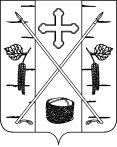 БЕРЕЗОВСКИЙ ПОСЕЛКОВЫЙ СОВЕТ ДЕПУТАТОВРЕШЕНИЕО прекращении полномочий избирательной комиссии муниципального образования поселок Березовка Березовского района Красноярского края 